Институт инженерно-экологического строительства и механизацииКафедра «Отопление и вентиляция»КУРСОВОЙ ПРОЕКТпо дисциплине«Инженерные системы зданий и сооружений. Теплогазоснабжение и вентиляция»Тема: «Отопление и вентиляция жилого здания»Выполнил студент(институт, курс, группа)		                                       Руководитель проекта			                      ________________________________К защите                                             ____________________________________  							                            (дата, роспись руководителя)Проект защищен с оценкой 		__________________________________________Председатель комиссии		__________________________________________							              (ученое звание, степень, должность, Ф.И.О.)Члены комиссии:				__________________________________________						__________________________________________						__________________________________________							                            (дата, роспись члена комиссии)Исходные данныеПримечание:Этажность здания – 2 (высота первого этажа , высота второго этажа , высота вентиляционной шахты  и отметка входа (земли) ).Часть 1. Строительная теплофизика и теплотехника, микроклимат искусственной среды обитания1.1 Определение климатических характеристик района строительстваКлиматические параметры холодного периода года принимаем по СП 131. 13330.2012 «Строительная климатология. Актуализированная версия СНиП 23-01-99*» (табл. 2 и рис. 2 методических указаний) и заносим в таблицу 1.Таблица 1.Климатические характеристики района строительствагде , °С - средняя температура наиболее холодной пятидневки обеспеченностью 0,92;, °С - средняя температура наружного воздуха за отопительный период со среднесуточной температурой воздуха ≤ 8 °С;, сут - продолжительность отопительного периода со среднесуточной температурой наружного воздуха ≤ 8 °С (при температуре наружного воздуха ≤ 10 °С продолжительность стояния больше на 15-20 суток);, м/с - скорость ветра, максимальная из средних скоростей по румбам за январь;, % - средняя месячная относительная влажность воздуха наиболее холодного месяца;Зону влажности определили по карте зон влажности территории РФ (рис. 2 []).1.2 Определение параметров внутреннего микроклимата проектируемого здания	Расчетные условия и характеристики внутреннего микроклимата здания принимаем согласно ГОСТ 30494-2011 «Здания жилые и общественные. Параметры микроклимата в помещениях» и СП 50.13330.2012 «Тепловая защита зданий. Актуализированная редакция СНиП 23-02-2003» (табл. 3 []) и выписываем в таблицу 2.Таблица 2.Расчетные условия и характеристики внутреннего микроклимата жилого здания1.3 Расчет теплотехнических характеристик и определение толщины теплоизоляции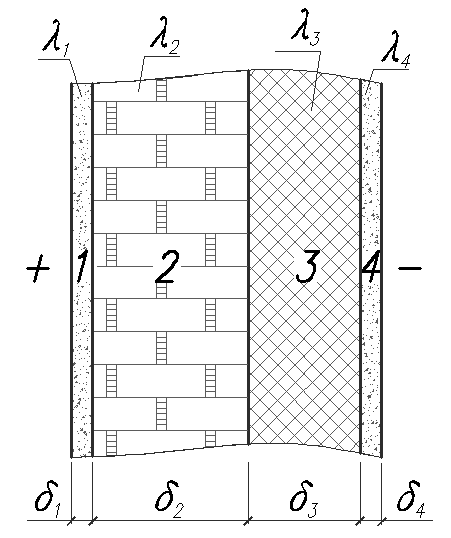 Рис.1 – Конструкция наружной стены	Теплотехнические показатели строительных материалов заданного варианта конструктива стены выбираем по СП 50.13330.2012 «Тепловая защита зданий. Актуализированная редакция СНиП 23-02-2003» (приложение А []) и записываем в таблицу 3.Таблица 3.Теплотехнические показатели строительных материалов.	Теплотехнические характеристики ограждающих конструкций принимаем по СП 50.13330.2012 «Тепловая защита зданий. Актуализированная редакция СНиП 23-02-2003» (таблица 5 []).	Таблица 4.Теплотехнические характеристики ограждающих конструкцийПримечание:Δtн, °С - нормируемый температурный перепад между температурой внутреннего воздуха и температурой внутренней поверхности ограждающей конструкции;n - коэффициент учитывающий зависимость положения ограждающей конструкции по отношению к наружному воздуху;αв, Вт/(м2°С) - коэффициент теплоотдачи внутренней поверхности ограждающей конструкции;αн, Вт/(м2°С) - коэффициент теплоотдачи наружной поверхности ограждающей конструкции.	Градусо-сутки отопительного периода, 0С·сут/год	Базовые значения требуемого сопротивления теплопередаче ограждающих конструкций определяем по таблице 6 методических указаний, методом интерполяции:наружной стены (НС):перекрытий чердачных, над неотапливаемыми подпольями и подвалами (ПЛ, ПТ):	Нормируемое значение приведенного сопротивления теплопередаче ограждающей конструкции                                                     (1)где  – коэффициент, учитывающий особенности региона строительства. Значения коэффициента для стен принимаем не менее 0,63, для светопрозрачных конструкций не менее 0,95 и не менее 0,8 для остальных ограждающих конструкций.наружной стены (НС):перекрытий чердачных, над неотапливаемыми подпольями и подвалами (ПЛ, ПТ):	Расчетное сопротивление теплопередаче наружной стены , определяется по формуле                              (2)	Термическое сопротивление теплопередаче слоя утеплителя , определяется по формуле                              (3)                                                   (4)Принимаем где  – коэффициент теплоотдачи внутренней поверхности ограждающей конструкции; – коэффициент теплоотдачи наружной поверхности ограждающей конструкции.	Фактическое сопротивление теплопередаче наружной стены:	Коэффициенты теплопередачи ограждающих конструкций:наружной стены (НС):перекрытий чердачных, над неотапливаемыми подпольями и подвалами (ПЛ, ПТ):	Примечание: при определении коэффициента теплопередачи для перекрытий чердачных, над неотапливаемыми подпольями и подвалами (ПЛ, ПТ), фактическое сопротивление теплопередаче перекрытий чердачных, над неотапливаемыми подпольями и подвалами, , принимается равным нормируемому значению приведенного сопротивления теплопередаче перекрытий чердачных, над неотапливаемыми подпольями и подвалами, .1.4 Проверка возможности конденсации водяных паров на внутренней поверхности и в толще наружного ограждения	Конденсации водяных паров на внутренней поверхности наружного ограждения не происходит, если температура на данной поверхности , выше температуры точки росы  т.е. выполняется условие:	                                                   (5)	Температура на внутренней поверхности стены, 	                                                   (6)	Температура точки росы 	                                       (7)где  – относительная влажность внутреннего воздуха, Па. Принята ранее для нормального режима в помещении ; – упругость водяных паров, Па. Установили по данным таблицы 7 [1], при  (по жилой рядовой комнате), .	Проверим выполнение условия на выпадение конденсата на внутренней поверхности наружного ограждения	Условие выполняется, соответственно конденсации водяных паров на внутренней поверхности наружного ограждения происходить не будет.	Конденсации водяных паров в толще ограждающей конструкции не происходит, если в какой-либо точке ограждения парциальное давление водяных паров  не превосходит по величине давление насыщенного водяного пара  при той же температуре, т.е. выполняется условие:		                                                  (8)1. Определяем распределение температуры по сечению наружной стены: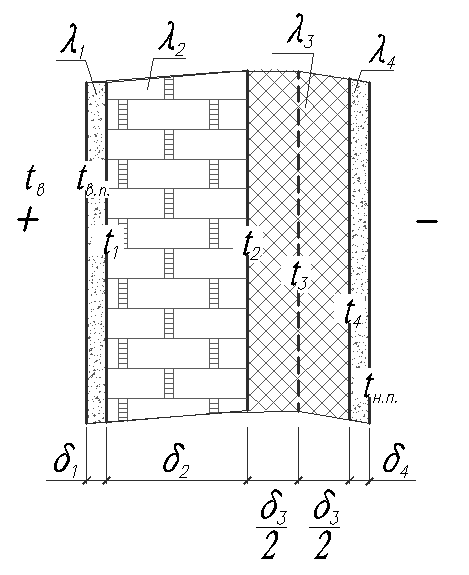 Рис. 2 – Схема изменения температуры по сечению стены		                                          (9)где  – средняя температура наиболее холодного месяца – января, 0С..2. Определяем парциальное давление водяных паров влажного воздуха в состоянии насыщения соответствующее температуре в расчетных сечениях наружной стены по таблице 7 [1].3. Определяем парциальное давление водяного пара в наружном и внутреннем воздухе:	Парциальное давление водяных паров во внутреннем воздухе, Па:	Парциальное давление водяных паров в наружном воздухе, Па:4. Определяем общее сопротивление паропроницанию наружной стены, :		                                          (10)где  и  – сопротивление влагоотдаче на внутренней и наружной поверхностях стены, м2·ч·Па/мг.  – паропроницаемость материала слоя .5. Значения упругости водяных паров на границах отдельных слоев находим по формуле		                               (11)где  – сопротивление паропроницанию части наружной стены от рассматриваемой точки до внутреннего воздуха, .Полученные результаты сводим в таблицу 5.Таблица 5.Распределение значений t, C, e, Па, и E, Па в сечении наружной стены	Результаты расчета оформляем в виде графика распределения значений температуры  парциального давления водяного пара  и давления насыщенного водяного пара .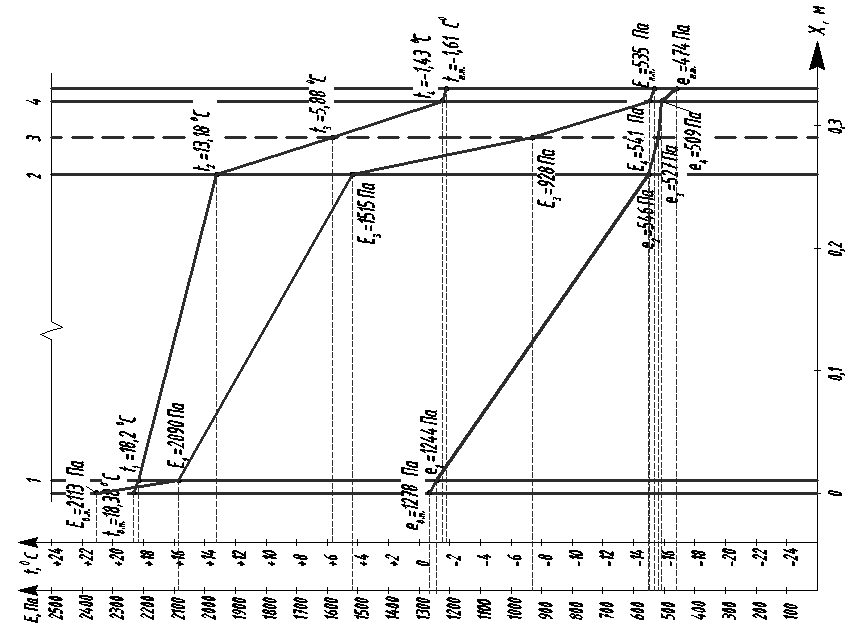 Рис. 3 – Схема распределения t, 0С, e, E, Па по сечению наружной стены (определение зоны возможной конденсации в толще стены).	На участках, где давление насыщения E, Па, оказывается меньше или равным значению давления водяного пара e, Па, возможна конденсация водяных паров.1.5 Выбор заполнения оконных проемов	Тип и конструкция заполнения светового проема выбираются исходя из требований по теплозащите, так и требований по сопротивлению воздухопроницанию.	Выбор типа и конструкции заполнения оконного проема исходя из требований по теплозащите:	По данным таблицы 9 [1] выбирается тип заполнения светопроема таким образом, чтобы:		                                        (12)где  – требуемое сопротивление теплопередаче для окна, м2·ºС/Вт;	Градусо-сутки отопительного периода были определены ранее, величина составляет .	Базовое значение требуемого сопротивления теплопередаче по таблице 6 [1] для окон (ОК):	Принимаем тип заполнения светопроема: двойное остекление в спаренных переплетах .	Уточнение типа и конструкции заполнения оконного проема исходя из требований по сопротивлению воздухопроницанию:	Проверяем принятый тип заполнения оконных проемов на воздухопроницаемость и подбираем тип уплотнения притворов по условию: 		                                        (13)где  (по таблице 9[1] для выбранного типа остекления – двойное остекление в спаренных переплетах; – требуемое сопротивление воздухопроницанию окна:		                                        (14)Принимаем  для окон жилых зданий и помещений в деревянных переплетах; – разность давлений воздуха по обе стороны окна, при которой проводится исследования воздухопроницаемости окон ; – разность давлений на наружной и внутренней поверхности окон, Па, определяется по формуле:		                            (15)где  – высота здания (от нижней отметки входа в здание до устья вентиляционной шахты), м.	Рассматривается двухэтажное жилое здание: высота первого этажа , высота второго этажа , высота вентиляционной шахты  и отметкой низа входа (земли) . (таблица 1). – удельный вес соответственно наружного и внутреннего воздуха:		                                                 (16)где  из таблицы 1.		                                                 (17)где  (по таблице 2 для рядовой жилой комнаты).	Проверяем выполнение условия для принятого типа заполнения оконного проема:		                                            (18)	Окончательно принимаем тип заполнения оконных проемов: двойное остекление в спаренных переплетах и заполнением аргоном со следующими характеристиками:число уплотнительных притворов 1 шт.	Коэффициенты теплопередачи окна (ОК), Вт/(м2·ºС):Часть 2. Отопление и вентиляция2.1 Определение тепловой мощности системы отопления	Определение тепловой мощности системы отопления производится после составления уравнения теплового баланса по каждому из помещений здания:		                                            (19)где  – тепловые потери через ограждающие конструкции помещений, Вт; – теплопотери на нагрев инфильтрующегося воздуха, Вт; – бытовые тепловыделения, Вт.	Примечание: в рамках курсовой работы, в связи со сложностью прогнозирования заселенности квартир и укомплектованности электробытовыми приборами (количества источников бытовых тепловыделений), пренебрегаем бытовыми тепловыделениями , Вт, при определении тепловой мощности системы отопления по уравнению теплового баланса, , Вт.	Расчет тепловой мощности системы отопления сводится в таблицу 6.	Тепловые потери через ограждающие конструкции помещения  определяются следующим образом:		                            (20)где  – коэффициент теплопередачи отдельной ограждающей конструкции, Вт/(м2·ºС); – расчетная площадь поверхности ограждения, вычисленная по правилам обмера, м2; – внутренняя температура воздуха в помещении, 0С; – расчетная температура наружного воздуха для холодного периода года,  при расчете теплопотерь через наружные ограждения (или температура воздуха за внутренним ограждением, через которое рассчитываются тепловые потери, 0С); – коэффициент учитывающий зависимость положения ограждающей конструкции по отношению к наружному воздуху; – коэффициент, учитывающий добавочные теплопотери в долях от основных.	Теплопотери на нагрев инфильтрующегося воздуха рассчитываются для разных типоразмеров окон для каждого этажа, по формуле		                            (21)где  – массовая теплоемкость воздуха, равная 1,005 кДж/(кг·ºС); – экономайзерный коэффициент, зависящий от конструкции окна. Для окон в раздельных переплетах ; – внутренняя температура воздуха в помещении, 0С; – расчетная температура наружного воздуха для холодного периода, 0С; – площадь окна, м2; – удельный расход инфильтрующегося воздуха, кг/(м2·ч);		                                       (22)где  – фактическое сопротивление воздухопроницанию окна, (м2·ч)/кг; – расчетная разность давлений, Па, с двух сторон окон		                                (23)где  – расчетная скорость ветра для холодного периода, как максимальная из средних скоростей по румбам за январь, повторяемость которой не ниже 16%, м/с;
 – высота от середины окна до устья вентиляционной шахты, м; – плотность соответственно наружного и внутреннего воздуха, кг/м3.		                                (24)	Для помещения 101 (угловая жилая комната (УК)):	По заданию габариты окон в комнатах – 2 м х 1,5 м	Теплопотери на нагрев инфильтрующегося воздуха:	Высота от середины окна до устья вентшахты, м:                                (25)где  – принятая высота от пола первого этажа до низа окна.	Для помещения 201 (угловая жилая комната (УК)):	Высота от середины окна до устья вентшахты, м:                                (26)где  – принятая высота от пола первого этажа до низа окна.	Для помещения 103 (кухня на первом этаже (КХ)):	По заданию габариты окон в комнатах – 1,5 м х 1,5 м	Теплопотери на нагрев инфильтрующегося воздуха:	Для помещения 203 (кухня на первом этаже (КХ)):	По заданию габариты окон в комнатах – 1,5 м х 1,5 м	Теплопотери на нагрев инфильтрующегося воздуха:Для лестничной клетки (ЛК):В соответствии с заданием окна на лестничных клетках – 1,5х1,5 м.	Высота от середины окна до устья вентшахты, м:где  – принятая высота от пола первого этажа до низа окна.Таблица 6.Расчет теплопотерь через ограждающие конструкцииПродолжение таблицы 6Продолжение таблицы 6Продолжение таблицы 6Продолжение таблицы 6Продолжение таблицы 6Продолжение таблицы 6Продолжение таблицы 6Продолжение таблицы 6Продолжение таблицы 6Продолжение таблицы 62.2 Конструирование и гидравлический расчет системы отопления	Конструирование системы отопления начинают с размещения отопительных приборов, стояков, магистралей и узла управления. Тип системы отопления по заданию: однотрубная система с верхним розливом и тупиковым движением теплоносителя. Марка отопительных приборов МС 140.	Как правило, отопительные приборы размещают под светопроемами в местах, доступных для осмотра, ремонта и очистки.	В жилых зданиях массового строительства стояки из стальных труб прокладываются, как правило, открыто на расстоянии 15-20 мм от стен. На лестничных клетках делают отдельные стояки с присоединением отопительных приборов по проточной нерегулируемой системе.	Магистральные трубопроводы прокладываются открыто, вдоль стен здания на кронштейнах на расстоянии не менее 100 мм от стен. Участки магистралей и стояков, проходящие через неотапливаемые помещения, выполняются в теплоизоляции. Подающая магистраль на чердаке прокладывается на высоте 200-300 мм от верха перекрытия, на расстоянии от 1 до 1,5 м от наружных стен и соединяется с нанесенными на план стояками. В верхних точках, как правило, на предпоследних участках отдельных ветвей с верхней разводкой подающей магистрали, располагают проточные горизонтальные воздухосборники.	Как правило, при верхнем расположении подающей магистрали главный стояк системы отопления прокладывается на лестничной клетке.	Магистральные трубопроводы прокладываются с уклоном не менее 0,002, обеспечивающим удаление воздуха и опорожнение системы.	Тепловой пункт располагаем в подвале, в центре здания у лестничной клетки. Элеваторный узел управления крепится на кронштейнах к капитальным стенам подвала на высоте, удобной для обслуживания запорно-регулирующей арматуры. Ось элеватора располагается на высоте 1-1,2 м от пола, обратный трубопровод – ниже элеватора на 0,5-0,7 м.	Температура подающей и обратной воды в однотрубных системах отопления , .	Определяем расчетное циркуляционное давление                                                   (27)где  – коэффициент, равный для однотрубных систем отопления ; – давление, создаваемой элеватором в системе отопления, Па.                                                  (28)где  – перепад давления в теплосети, Па; – коэффициент смешения в элеваторе                                                  (29)где  – температура воды в подающем трубопроводе тепловой сети, 0С; – температура воды в обратном трубопроводе тепловой сети, 0С; – температура воды в подающем трубопроводе системы отопления, 0С. – естественное давление от остывания теплоносителя в отопительных приборах, Па.	Для однотрубных систем определяется по формуле                                    (30)где  – температура воды в обратном трубопроводе системы отопления, 0С; – высота от центра отопительного прибора 1-го этажа до оси элеватора, м; – тепловая нагрузка расчетного стояка, равная сумме тепловых нагрузок приборов, присоединенных к нему, Вт; – тепловая нагрузка отопительного прибора i-го этажа, Вт, и высота от центра отопительного прибора до оси элеватора.Гидравлический расчет системы отопления сводим в таблицу 7.Таблица 7.Гидравлический расчет системы отопления.	По данным предварительного расчета таблицы 7, суммируем значения полных потерь давления () по всем участкам ОЦК и сравниваем с расчетным циркуляционным давлением 	Разница должна быть не более 5-10%.	Выполнения условия достигаем посредством изменения диаметра на некоторых участках в меньшую сторону, производим повторный окончательный расчет.	Определим невязку после перерасчета:2.3 Расчет поверхности нагрева и подбор отопительных приборов	Расчетная поверхность нагрева отопительного прибора , определяется следующим образом                                                  (31)где  – поверхностная плотность теплового потока прибора, Вт/м2, определяемая по формуле                            (32)где  – номинальная плотность теплового потока прибора, Вт/м2 (на одну секцию для МС 140 – 650 Вт/м2); – температурный напор, 0С:                                          (33)где  – температура воздуха в помещении, 0С; – температура теплоносителя на входе и выходе отопительного прибора, 0С. 	В однотрубной системе температура греющей воды уменьшается, последовательно проходя через приборы. Для -го прибора по ходу движения теплоносителя в стояке:	                                          (34)                                          (35)где  – тепловая нагрузка расчетного стояка, равная сумме тепловых нагрузок всех приборов, присоединенных к нему, Вт; – суммарная тепловая нагрузка всех отопительных приборов, начиная от подающей магистрали до рассматриваемого прибора, Вт; – суммарная тепловая нагрузка всех отопительных приборов, начиная от подающей магистрали, включая рассматриваемый прибор, Вт. – коэффициент, учитывающий направление движения воды в приборе; – экспериментальные показатели, учитывающие влияние типа отопительного прибора, направление движения и количество проходящей воды.	Относительный расход теплоносителя , кг/ч, рассчитывается по формуле, для однотрубных систем:	                                          (36)	Для секционных радиаторов расчетное число секций в отопительном приборе  определяется по формуле:	                                          (37)где  – поверхность одной секции, м2. Для отопительных приборов марки МС 140 – 0,244 м2; – коэффициент, учитывающий способ установки прибора, принимается равным 1; – коэффициент, учитывающий число секций в приборе	                                           (38)	В пояснительной записке подробный расчет выполняем для прибора 201 помещения, установленного у стояка 1. Расчет всех отопительных приборов сводим в таблицу 8.	По таблице 6 п.2.1 расчетные теплопотери 201 помещения составляют 1673 Вт. В помещении установлено два отопительных прибора, соответственно нагрузка прибора составит 836,5 Вт. Рассмотрим отопительный прибор у Ст.1.	Принимаем марку отопительного прибора МС 140, в соответствии с заданием. 	Подключение отопительных приборов сверху-вниз.	Расчетная поверхность нагрева отопительного прибора 	где поверхностная плотность теплового потока прибора, Вт/м2	Температурный напор, 0С	Из схемы видно, что температура на входе в рассматриваемый прибор , равна температуре воды в подающей магистрали, , т.е. .	При подключении отопительных приборов по схеме сверху-вниз по таблице 12 [1] .	Относительный расход теплоносителя 	Предварительно определяем расчетное число секцийКоэффициент, учитывающий число секций в прибореПолученное число секций,  округляем до целых значений с границей округления 0,28, принимая установочное количество секций . Т.е. в помещении 201 будет установлено 2 отопительных прибора марки МС 140 с количеством секций по 5 шт.Таблицы 8.Расчет нагревательной поверхности (длины или числа секций) отопительных приборовПродолжение таблицы 8Продолжение таблицы 82.4 Конструирование и подбор оборудования ИТП здания (подбор элеваторного узла)	В рамках курсовой работы, тепловой пункт располагается в подвале, в центре здания у лестничной клетки. Элеваторный узел управления крепится на кронштейнах к капитальным стенам подвала на высоте, удобной для обслуживания запорно-регулирующей арматуры. Ось элеватора располагается на высоте 1-1,2 м от пола, обратный трубопровод – ниже элеватора на 0,5-0,7 м.	Подбор элеваторного узла производится в соответствии с рекомендациями СП 41-101-95 «Проектирование тепловых пунктов».	Температурные параметры тепловой сети 	Температура подающей и обратной воды в однотрубных системах жилых зданий 	Расчетная разность давления в подающем и обратном теплопроводе тепловой сети (по заданию) .	Расход воды в системе отопления .	Полные потери давления в системе отопления 	Коэффициент смешения в элеваторе 	Диаметр горловины элеватора 	                                          (39)где  – расчетный расход воды на отопление из тепловой сети, т/ч; – коэффициент смешения; – потери напора в системе отопления после элеватора при расчетном расходе воды, м.	Исходя из полученного диаметра горловины, принимаем по таблице 14 [1] элеватор № 1.	Минимально необходимый напор , м, перед элеватором для преодоления гидравлического сопротивления элеватора и присоединенной к нему системы отопления	                                          (40)	Напор перед элеватором  (при расчетной разности давления в подающем и обратном теплопроводе тепловой сети ).	, т.е., располагаемый напор достаточен для обеспечения работы элеватора.	Диаметр сопла элеватора 	                                          (41)где  – напор перед элеватором, м.окончательно выбираем элеваторный узел №1 с диаметром горловины  и диаметром сопла .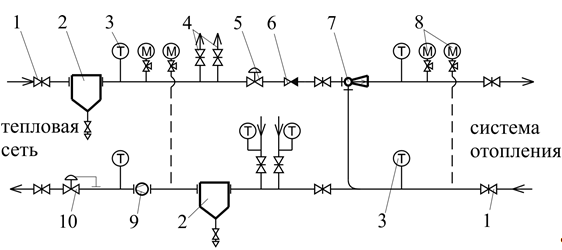 Рис.4. Схема местного теплового пункта при зависимом присоединении системы водяного отопления к наружным теплопроводам со смешением воды с помощью водоструйного элеватора:1 — задвижка; 2 — грязевик; 3 — термометр; 4 — ответвления к системам вентиляции и горячего водоснабжения; 5 — регулятор расхода; 6 — обратный клапан; 7 — водоструйный элеватор; 8 — манометр; 9 — тепломер; 10 — регулятор давления2.5 Конструирование и расчет систем вентиляции	В жилых зданиях квартирного типа предусматривается естественная канальная вытяжная вентиляция с удалением воздуха из санузлов и кухонь. Приток неорганизованный, через неплотности в ограждениях.	Воздухообмен рассчитывается для каждой типовой квартиры.	Воздухообмен в кухнях и санузлах, м3/ч, принимается по следующим норма: - кухня с 4-х конфорочной газовой плитой – 90 м3/ч;- ванная индивидуальная – 25 м3/ч;- уборная индивидуальная – 25 м3/ч;- совмещенный санузел – 50 м3/ч.Расчет воздухообмена сводим в таблицу 9.Таблица 9.Расчетный воздухообмен в помещениях здания.Примечание: за расчетный воздухообмен квартиры принимается большая из двух величин: суммарного воздухообмена для жилых комнат и суммарного воздухообмена для помещений общего пользования.	Аэродинамический расчет проводим в следующей последовательности:1) Вычерчиваем аксонометрическую схему системы, разбиваем на расчетные участки.2) Определяем длину каждого участка и путем последовательного суммирования расхода воздуха, проходящего по участку, находим его нагрузку. Эти величины вписываем на схему в виде дроби (в числителе – расход, м3/ч, в знаменателе – длина, м).3) Определяем естественное гравитационное давление для каналов ветвей каждого этажа, по формуле	                                        (42)где  – естественное давление для каналов i-го этажа, Па; – разность отметок устья вытяжной шахты и середины вытяжной решетки рассчитываемого этажа, м; – плотность внутреннего воздуха, кг/м3; – плотность наружного воздуха при температуре 5 0С, кг/м3.для второго этажа: для первого этажа: 	В качестве главной расчетной ветви выбираем ветвь, удельное располагаемое давление в которой будет наименьшее. Так как , то расчетной будет ветвь, идущая через канал второго этажа (при наименьшем располагаемом давлении).Таблица 10.Аэродинамический расчет системы вентиляции.5) Запас давления на неучтенные потериСПИСОК ИСПОЛЬЗОВАННОЙ ЛИТЕРАТУРЫ1.  Методические указания к курсовой работе «Отопление и вентиляция жилого здания» и требования к оформлению (с примерами выполнения).2. СНиП 23-01-99 Строительная климатологи, Москва, Госстрой, 1999*. – 133с.3. ГОСТ 30494 Здания жилые и общественные. Параметры микроклимата в помещении, Москва, Госстрой, 1999. – 7с.4. СНиП 23-02-2003 Тепловая защита зданий, Москва, Госстрой, 2003. – 31 с.5. СП 23-101-2033 Проектирование тепловой защиты зданий, Москва, Госстрой, 2003. – 144с.6. СП 54.13330.2011 «Здания жилые многоквартирные».7. Малявина Е.Г. Теплопотери здания. Справочное пособие/ Е.Г. Малявина. – 2-е изд., испр. М.: АВОК-ПРЕСС, 2011. – 144 с.8. Внутренние и санитарно-технические устройства. Часть 1 – Отопление. Под редакцией Староверова И.Г.  Справочник проектировщика. 1990г.9. Внутренние и санитарно-технические устройства. Часть 2 – Вентиляция. Под редакцией Староверова И.Г.  Справочник проектировщика. 1990г.10. Тихомиров К.В., Сергиенко Э.С. Теплотехника, теплогазоснабжение и вентиляция: Учебник для вузов. – 4-е., изд., перераб. и доп. –М.: Стройиздат, 1991. – 480 с.: ил.№ вариантаДве последние цифры зачетной книжкиТема курсовой работыРайон строительстваОриентация главного фасадаВариант плана/вариант размеровВариант наружной стеныСистема отопленияМарка отопительных приборовПерепад давления, кПа109Отопление и вентиляция жилого зданияГрозныйЗПлан 4, размеры 22Однотрубная верхняя тупиковый розливМС-140112Районстроительства, °С(далее ), °С, сут, м/с, %ЗонавлажностиГрозный-170,91593,887Сухаяtв для помещений, °Сtв для помещений, °Сtв для помещений, °Сtв для помещений, °Сtв для помещений, °С, %Влажностный режим помещенияЖилая комната угловаяЖилая комната рядоваяКухняЛестничная клеткаТуалет / Ванна / Совмещенный санузел, %Влажностный режим помещения2220191419 / 24 / 2455НормальныйНаименование материаловУсловия эксплуатации огражденийПлотность 0, кг/м2Коэф. теплопроводности λ, Вт/м°СКоэф.паропроницаемостиμ, мг/(м ч Па)№ слоя на рис.1/его толщина, мРаствор цементно-песчаный (штукатурка)А18000,760,091/0,01Кладка из кирпича глиняного обыкновенного (ГОСТ 530) на цементно-песчаном раствореА18000,70,112/0,250Маты минераловатные прошивные (ГОСТ 21880)А750,0580,493/ с шагом 10 ммРаствор цементно-песчаный (штукатурка)А18000,760,094/0,01Наименование конструкцииΔtн, °Сnαв, Вт/(м2°С)αн, Вт/(м2°С)Наружные стены (НС)418,723Пол над неотапливаемым подвалом (ПЛ)20,68,76Чердачные перекрытия (ПТ)30,98,712СечениеВнутренний воздух202338Внутренняя поверхность18,382113118,22090213,18151535,889284-1,43541Наружная поверхность-1,61535Наружный воздух-2,2508Сечение:t, CE, Паe, ПаВнутренний воздух201285,92338Внутренняя поверхность18,3812782113118,212442090213,18546151535,885279284-1,43509541Наружная поверхность-1,61474535Наружный воздух-2,2442,0508№ помещенияНаименование помещенияtв, 0СХарактеристика огражденияХарактеристика огражденияХарактеристика огражденияХарактеристика огражденияХарактеристика огражденияKo, Вт/кв.м*Сtн, 0Сn(tв-tн), 0С(tв-tн)*n, 0С Qосн, ВтДобавки βДобавки βДобавки βQтп, ВтQинф, Вт№ помещенияНаименование помещенияtв, 0СХарактеристика огражденияХарактеристика огражденияХарактеристика огражденияХарактеристика огражденияХарактеристика огражденияKo, Вт/кв.м*Сtн, 0Сn(tв-tн), 0С(tв-tн)*n, 0С Qосн, ВтДобавки βДобавки βДобавки βQтп, ВтQинф, Вт№ помещенияНаименование помещенияtв, 0СНаим.огр.ОриентацияШирина а, мВысота b, мПлощадь А, м2Ko, Вт/кв.м*Сtн, 0Сn(tв-tн), 0С(tв-tн)*n, 0С Qосн, Втна ориентациюпрочие(1+Σβ)Qтп, ВтQинф, Вт12345678910111213141516171819ПЕРВЫЙ ЭТАЖПЕРВЫЙ ЭТАЖПЕРВЫЙ ЭТАЖПЕРВЫЙ ЭТАЖПЕРВЫЙ ЭТАЖПЕРВЫЙ ЭТАЖПЕРВЫЙ ЭТАЖПЕРВЫЙ ЭТАЖПЕРВЫЙ ЭТАЖПЕРВЫЙ ЭТАЖПЕРВЫЙ ЭТАЖПЕРВЫЙ ЭТАЖПЕРВЫЙ ЭТАЖПЕРВЫЙ ЭТАЖПЕРВЫЙ ЭТАЖПЕРВЫЙ ЭТАЖПЕРВЫЙ ЭТАЖПЕРВЫЙ ЭТАЖПЕРВЫЙ ЭТАЖ101ЖК (У)22НСЮ3,0453,510,660,633-17139392630126322ОКЮ21,531,867-17139392180121816322НСЗ6,0653,521,230,633-17139395240,051,0555022ОКЗ21,531,867-17139392180,051,0522916322ПЛ2,7155,73515,570,38350,61710,2611611321326ИТОГОИТОГОИТОГОИТОГОИТОГОИТОГОИТОГОИТОГОИТОГОИТОГОИТОГОИТОГОИТОГОИТОГОИТОГОИТОГОИТОГО16471647102ЖК20НСЗ3,053,510,680,633-17137372500,051,0526320ОКЗ21,531,867-17137372070,051,0521713520ПЛ3,053,56510,870,38350,615937137517135ИТОГОИТОГОИТОГОИТОГОИТОГОИТОГОИТОГОИТОГОИТОГОИТОГОИТОГОИТОГОИТОГОИТОГОИТОГОИТОГОИТОГО65265212345678910111213141516171819103КХ19НСЗ2,853,59,980,633-17136362270,051,0523819ОКЗ1,51,52,251,867-17136361510,051,0515911019ПЛ2,853,56510,160,38350,6148,433133430110ИТОГОИТОГОИТОГОИТОГОИТОГОИТОГОИТОГОИТОГОИТОГОИТОГОИТОГОИТОГОИТОГОИТОГОИТОГОИТОГОИТОГО540540104КХ19НСЗ2,853,59,980,633-17136362270,051,0523819ОКЗ1,51,52,251,867-17136361510,051,0515911019ПЛ2,853,56510,160,38350,6148,433133430110ИТОГОИТОГОИТОГОИТОГОИТОГОИТОГОИТОГОИТОГОИТОГОИТОГОИТОГОИТОГОИТОГОИТОГОИТОГОИТОГОИТОГО540540105ЖК20НСЗ3,053,510,680,633-17137372500,051,0526320ОКЗ21,531,867-17137372070,051,0521713520ПЛ3,053,56510,870,38350,615937137517135ИТОГОИТОГОИТОГОИТОГОИТОГОИТОГОИТОГОИТОГОИТОГОИТОГОИТОГОИТОГОИТОГОИТОГОИТОГОИТОГОИТОГО652652106ЖК (У)22НСС3,0453,510,660,633-17139392630,11,128922ОКС21,531,867-17139392180,11,124016322НСЗ6,0653,521,230,633-17139395240,051,0555022ОКЗ21,531,867-17139392180,051,0522916322ПЛ2,7155,73515,570,38350,61710,2611611369326ИТОГОИТОГОИТОГОИТОГОИТОГОИТОГОИТОГОИТОГОИТОГОИТОГОИТОГОИТОГОИТОГОИТОГОИТОГОИТОГОИТОГО16951695107КХ19НСС3,723,513,020,633-17136362970,11,13271234567891011121314151617181919ОКС1,51,52,251,867-17136361510,11,116611019ПЛ3,722,75510,250,38350,6148,433133526110ИТОГОИТОГОИТОГОИТОГОИТОГОИТОГОИТОГОИТОГОИТОГОИТОГОИТОГОИТОГОИТОГОИТОГОИТОГОИТОГОИТОГО636636108ЖК (У)22НСС5,5653,519,480,633-17139394810,11,152922ОКС21,531,867-17139392180,11,124016322НСВ3,273,511,450,633-17139392830,11,131122ПЛ2,945,23515,390,38350,61710,2601601140163ИТОГОИТОГОИТОГОИТОГОИТОГОИТОГОИТОГОИТОГОИТОГОИТОГОИТОГОИТОГОИТОГОИТОГОИТОГОИТОГОИТОГО13031303109ЖК (У)22НСВ3,0653,510,730,633-17139392650,11,129222ОКВ21,531,867-17139392180,11,124016322НСС1,3653,54,780,633-17139391180,11,113022ПЛ4,9852,79513,930,38350,61710,254154716163ИТОГОИТОГОИТОГОИТОГОИТОГОИТОГОИТОГОИТОГОИТОГОИТОГОИТОГОИТОГОИТОГОИТОГОИТОГОИТОГОИТОГО879879110КХ (У)19НСВ3,0653,510,730,633-17136362450,10,051,1528219ОКВ1,51,52,251,867-17136361510,10,051,1517411019НСЮ1,3653,54,780,633-171363610900,051,0511419ПЛ3,7152,910,770,38350,6148,43513512345678910111213141516171819605110ИТОГОИТОГОИТОГОИТОГОИТОГОИТОГОИТОГОИТОГОИТОГОИТОГОИТОГОИТОГОИТОГОИТОГОИТОГОИТОГОИТОГО715715111ЖК20НСВ3,053,510,680,633-17137372500,11,127520ОКВ21,531,867-17137372070,11,122813520ПЛ3,055,23515,970,38350,615955155558135ИТОГОИТОГОИТОГОИТОГОИТОГОИТОГОИТОГОИТОГОИТОГОИТОГОИТОГОИТОГОИТОГОИТОГОИТОГОИТОГОИТОГО693693112ЖК20НСВ2,853,59,980,633-17137372340,11,125720ОКВ21,531,867-17137372070,11,122813520ПЛ2,854,31512,30,38350,615942142527135ИТОГОИТОГОИТОГОИТОГОИТОГОИТОГОИТОГОИТОГОИТОГОИТОГОИТОГОИТОГОИТОГОИТОГОИТОГОИТОГОИТОГО662662113ЖК20НСВ2,853,59,980,633-17137372340,11,125720ОКВ21,531,867-17137372070,11,122813520ПЛ2,854,31512,30,38350,615942142527135ИТОГОИТОГОИТОГОИТОГОИТОГОИТОГОИТОГОИТОГОИТОГОИТОГОИТОГОИТОГОИТОГОИТОГОИТОГОИТОГОИТОГО662662114ЖК20НСВ3,053,510,680,633-17137372500,11,127520ОКВ21,531,867-17137372070,11,122813520ПЛ3,055,23515,970,38350,615955155558135ИТОГОИТОГОИТОГОИТОГОИТОГОИТОГОИТОГОИТОГОИТОГОИТОГОИТОГОИТОГОИТОГОИТОГОИТОГОИТОГОИТОГО693693115КХ (У)19НСВ3,0653,510,730,633-17136362450,10,051,152821234567891011121314151617181919ОКВ1,51,52,251,867-17136361510,10,051,1517411019НСС1,3653,54,780,633-17136361090,10,051,1512519ПЛ3,7152,910,770,38350,6148,435135616110ИТОГОИТОГОИТОГОИТОГОИТОГОИТОГОИТОГОИТОГОИТОГОИТОГОИТОГОИТОГОИТОГОИТОГОИТОГОИТОГОИТОГО726726116ЖК (У)22НСВ3,0653,510,730,633-17139392650,11,129222ОКВ21,531,867-17139392180,11,124016322НСЮ1,3653,54,780,633-17139391180111822ПЛ4,9852,79513,930,38350,61710,254154704163ИТОГОИТОГОИТОГОИТОГОИТОГОИТОГОИТОГОИТОГОИТОГОИТОГОИТОГОИТОГОИТОГОИТОГОИТОГОИТОГОИТОГО867867117ЖК (У)22НСЮ5,5653,519,480,633-17139394810148122ОКЮ21,531,867-17139392180121816322НСВ3,273,511,450,633-17139392830,11,131122ПЛ2,945,23515,390,38350,61710,2601601070163ИТОГОИТОГОИТОГОИТОГОИТОГОИТОГОИТОГОИТОГОИТОГОИТОГОИТОГОИТОГОИТОГОИТОГОИТОГОИТОГОИТОГО12331233118КХ19НСЮ3,723,513,020,633-17136362970129719ОКЮ1,51,52,251,867-17136361510115111019ПЛ3,722,75510,250,38350,6148,433133481110ИТОГОИТОГОИТОГОИТОГОИТОГОИТОГОИТОГОИТОГОИТОГОИТОГОИТОГОИТОГОИТОГОИТОГОИТОГОИТОГОИТОГО59159112345678910111213141516171819ВТОРОЙ ЭТАЖВТОРОЙ ЭТАЖВТОРОЙ ЭТАЖВТОРОЙ ЭТАЖВТОРОЙ ЭТАЖВТОРОЙ ЭТАЖВТОРОЙ ЭТАЖВТОРОЙ ЭТАЖВТОРОЙ ЭТАЖВТОРОЙ ЭТАЖВТОРОЙ ЭТАЖВТОРОЙ ЭТАЖВТОРОЙ ЭТАЖВТОРОЙ ЭТАЖВТОРОЙ ЭТАЖВТОРОЙ ЭТАЖВТОРОЙ ЭТАЖВТОРОЙ ЭТАЖВТОРОЙ ЭТАЖ201ЖК (У)22НСЮ3,0453,29,740,633-17139392400124022ОКЮ21,531,867-17139392180121813722НСЗ6,0653,219,410,633-17139394790,051,0550322ОКЗ21,531,867-17139392180,051,0522913722ПТ2,7155,73515,570,383-170,93935,120912091399274ИТОГОИТОГОИТОГОИТОГОИТОГОИТОГОИТОГОИТОГОИТОГОИТОГОИТОГОИТОГОИТОГОИТОГОИТОГОИТОГОИТОГО16731673202ЖК20НСЗ3,053,29,760,633-17137372290,051,0524020ОКЗ21,531,867-17137372070,051,0521712720ПТ3,053,56510,870,383-170,93733,31391139596127ИТОГОИТОГОИТОГОИТОГОИТОГОИТОГОИТОГОИТОГОИТОГОИТОГОИТОГОИТОГОИТОГОИТОГОИТОГОИТОГОИТОГО723723203КХ19НСЗ2,853,29,120,633-17136362080,051,0521819ОКЗ1,51,52,251,867-17136361510,051,051599219ПТ2,853,56510,160,383-170,93632,4126112650392ИТОГОИТОГОИТОГОИТОГОИТОГОИТОГОИТОГОИТОГОИТОГОИТОГОИТОГОИТОГОИТОГОИТОГОИТОГОИТОГОИТОГО595595204КХ19НСЗ2,853,29,120,633-17136362080,051,0521819ОКЗ1,51,52,251,867-17136361510,051,051599219ПТ2,853,56510,160,383-170,93632,4126112650392ИТОГОИТОГОИТОГОИТОГОИТОГОИТОГОИТОГОИТОГОИТОГОИТОГОИТОГОИТОГОИТОГОИТОГОИТОГОИТОГОИТОГО59559512345678910111213141516171819205ЖК20НСЗ3,053,29,760,633-17137372290,051,0524020ОКЗ21,531,867-17137372070,051,0521712720ПТ3,053,56510,870,383-170,93733,31391139596127ИТОГОИТОГОИТОГОИТОГОИТОГОИТОГОИТОГОИТОГОИТОГОИТОГОИТОГОИТОГОИТОГОИТОГОИТОГОИТОГОИТОГО723723206ЖК (У)22НСС3,0453,29,740,633-17139392400,11,126422ОКС21,531,867-17139392180,11,124013722НСЗ6,0653,219,410,633-17139394790,051,0550322ОКЗ21,531,867-17139392180,051,0522913722ПТ2,7155,73515,570,383-170,93935,120912091445274ИТОГОИТОГОИТОГОИТОГОИТОГОИТОГОИТОГОИТОГОИТОГОИТОГОИТОГОИТОГОИТОГОИТОГОИТОГОИТОГОИТОГО17191719207КХ19НСС3,723,211,90,633-17136362710,11,129819ОКС1,51,52,251,867-17136361510,11,11669219ПТ3,722,75510,250,383-170,93632,4127112759192ИТОГОИТОГОИТОГОИТОГОИТОГОИТОГОИТОГОИТОГОИТОГОИТОГОИТОГОИТОГОИТОГОИТОГОИТОГОИТОГОИТОГО683683208ЖК (У)22НСС5,5653,217,810,633-17139394400,11,148422ОКС21,531,867-17139392180,11,124013722НСВ3,273,210,460,633-17139392580,11,128422ПТ2,945,23515,390,383-170,93935,12071207121513712345678910111213141516171819ИТОГОИТОГОИТОГОИТОГОИТОГОИТОГОИТОГОИТОГОИТОГОИТОГОИТОГОИТОГОИТОГОИТОГОИТОГОИТОГОИТОГО13521352209ЖК (У)22НСВ3,0653,29,810,633-17139392420,11,126622ОКВ21,531,867-17139392180,11,124017022НСС1,3653,24,370,633-17139391080,11,111922ПТ4,9852,79513,930,383-170,93935,11871187812170ИТОГОИТОГОИТОГОИТОГОИТОГОИТОГОИТОГОИТОГОИТОГОИТОГОИТОГОИТОГОИТОГОИТОГОИТОГОИТОГОИТОГО982982210КХ (У)19НСВ3,0653,29,810,633-17136362240,10,051,1525819ОКВ1,51,52,251,867-17136361510,10,051,1517412819НСЮ1,3653,24,370,633-171363610000,051,0510519ПТ3,7152,910,770,383-170,93632,41341134671128ИТОГОИТОГОИТОГОИТОГОИТОГОИТОГОИТОГОИТОГОИТОГОИТОГОИТОГОИТОГОИТОГОИТОГОИТОГОИТОГОИТОГО799799211ЖК20НСВ3,053,29,760,633-17137372290,11,125220ОКВ21,531,867-17137372070,11,122812720ПТ3,055,23515,970,383-170,93733,32041204684127ИТОГОИТОГОИТОГОИТОГОИТОГОИТОГОИТОГОИТОГОИТОГОИТОГОИТОГОИТОГОИТОГОИТОГОИТОГОИТОГОИТОГО811811212ЖК20НСВ2,853,29,120,633-17137372140,11,123520ОКВ21,531,867-17137372070,11,122812720ПТ2,854,31512,30,383-170,93733,3157115762012712345678910111213141516171819ИТОГОИТОГОИТОГОИТОГОИТОГОИТОГОИТОГОИТОГОИТОГОИТОГОИТОГОИТОГОИТОГОИТОГОИТОГОИТОГОИТОГО747747213ЖК20НСВ2,853,29,120,633-17137372140,11,123520ОКВ21,531,867-17137372070,11,122812720ПТ2,854,31512,30,383-170,93733,31571157620127ИТОГОИТОГОИТОГОИТОГОИТОГОИТОГОИТОГОИТОГОИТОГОИТОГОИТОГОИТОГОИТОГОИТОГОИТОГОИТОГОИТОГО747747214ЖК20НСВ3,053,29,760,633-17137372290,11,125220ОКВ21,531,867-17137372070,11,122812720ПТ3,055,23515,970,383-170,93733,32041204684127ИТОГОИТОГОИТОГОИТОГОИТОГОИТОГОИТОГОИТОГОИТОГОИТОГОИТОГОИТОГОИТОГОИТОГОИТОГОИТОГОИТОГО811811215КХ (У)19НСВ3,0653,29,810,633-17136362240,10,051,1525819ОКВ1,51,52,251,867-17136361510,10,051,151749219НСС1,3653,24,370,633-17136361000,10,051,1511519ПТ3,7152,910,770,383-170,93632,4134113468192ИТОГОИТОГОИТОГОИТОГОИТОГОИТОГОИТОГОИТОГОИТОГОИТОГОИТОГОИТОГОИТОГОИТОГОИТОГОИТОГОИТОГО773773216ЖК (У)22НСВ3,0653,29,810,633-17139392420,11,126622ОКВ21,531,867-17139392180,11,124013722НСЮ1,3653,24,370,633-17139391080110822ПТ4,9852,79513,930,383-170,93935,1187118780113712345678910111213141516171819ИТОГОИТОГОИТОГОИТОГОИТОГОИТОГОИТОГОИТОГОИТОГОИТОГОИТОГОИТОГОИТОГОИТОГОИТОГОИТОГОИТОГО938938217ЖК (У)22НСЮ5,5653,217,810,633-17139394400144022ОКЮ21,531,867-17139392180121813722НСВ3,273,210,460,633-17139392580,11,128422ПТ2,945,23515,390,383-170,93935,120712071149137ИТОГОИТОГОИТОГОИТОГОИТОГОИТОГОИТОГОИТОГОИТОГОИТОГОИТОГОИТОГОИТОГОИТОГОИТОГОИТОГОИТОГО12861286218КХ19НСЮ3,723,211,90,633-17136362710127119ОКЮ1,51,52,251,867-1713636151011519219ПТ3,722,75510,250,383-170,93632,4127112754992ИТОГОИТОГОИТОГОИТОГОИТОГОИТОГОИТОГОИТОГОИТОГОИТОГОИТОГОИТОГОИТОГОИТОГОИТОГОИТОГОИТОГО641641ЛЕСТНИЧНЫЕ КЛЕТКИЛЕСТНИЧНЫЕ КЛЕТКИЛЕСТНИЧНЫЕ КЛЕТКИЛЕСТНИЧНЫЕ КЛЕТКИЛЕСТНИЧНЫЕ КЛЕТКИЛЕСТНИЧНЫЕ КЛЕТКИЛЕСТНИЧНЫЕ КЛЕТКИЛЕСТНИЧНЫЕ КЛЕТКИЛЕСТНИЧНЫЕ КЛЕТКИЛЕСТНИЧНЫЕ КЛЕТКИЛЕСТНИЧНЫЕ КЛЕТКИЛЕСТНИЧНЫЕ КЛЕТКИЛЕСТНИЧНЫЕ КЛЕТКИЛЕСТНИЧНЫЕ КЛЕТКИЛЕСТНИЧНЫЕ КЛЕТКИЛЕСТНИЧНЫЕ КЛЕТКИЛЕСТНИЧНЫЕ КЛЕТКИЛЕСТНИЧНЫЕ КЛЕТКИЛЕСТНИЧНЫЕ КЛЕТКИАЛК14НСЗ3,0656,717,90,633-17131313510,050,051,138614ОКЗ1,51,52,251,867-17131311300,050,051,11437714ДДЗ1,22,22,641,563-17131311280,052,833,8849714НСС1,3656,79,150,633-17131311800,10,051,1520714ПЛ6,4352,918,660,38350,695,439013914ПТ6,4352,918,660,383-170,93127,9199011991471ИТОГОИТОГОИТОГОИТОГОИТОГОИТОГОИТОГОИТОГОИТОГОИТОГОИТОГОИТОГОИТОГОИТОГОИТОГОИТОГОИТОГО14711471БЛК14НСЗ3,0656,717,90,633-17131313510,050,051,138614ОКЗ1,51,52,251,867-17131311300,050,051,1143771234567891011121314151617181914ДДЗ1,22,22,641,563-17131311280,052,833,8849714НСЮ1,3656,79,150,633-171313118000,051,0518914ПЛ6,4352,918,660,38350,695,439013914ПТ6,4352,918,660,383-170,93127,9199011991453ИТОГОИТОГОИТОГОИТОГОИТОГОИТОГОИТОГОИТОГОИТОГОИТОГОИТОГОИТОГОИТОГОИТОГОИТОГОИТОГОИТОГО14531453№ уч-каНагрузка Q,ВтРасход воды G, кг/чДлина l, мРасчет (предварительный)Расчет (предварительный)Расчет (предварительный)Расчет (предварительный)Расчет (окончательный)Расчет (окончательный)Расчет (окончательный)Расчет (окончательный)№ уч-каНагрузка Q,ВтРасход воды G, кг/чДлина l, мd, ммСкорость v, м/сУд. потери давления Pу, Па/мПолные потери давления P, Паd, ммСкорость v, м/сУд. потери давления Pу, Па/мПолные потери давления P, Па123456789101112134908857,72,8200,635801624250,42175490234908857,78,5200,668307055250,422902465317679434,45,8150,626703886150,62670388648943219,72,3150,33220506150,3322050657534185,12,7150,28150405150,2815040566030148,22,9150,22105304,5150,22105304,574516111,03150,1669207150,16692078265565,25,2150,122114,4150,122114,49265565,211,2150,135392150,13539210265565,24,4150,12296,8150,12296,8114516111,04,9150,1669338,1150,1669338,1126030148,22,4150,22105252150,22105252137534185,12,7150,28150405150,28150405148943219,73,2150,33220704150,332207041517679434,46,2150,626704154150,6267041541634908857,73,1200,635801798250,42175542,5Всего, мВсего, мВсего, м71,3Всего, ПаВсего, ПаВсего, Па22242Всего, ПаВсего, ПаВсего, Па15262Расчет отопительных  приборовРасчет отопительных  приборовРасчет отопительных  приборовРасчет отопительных  приборовРасчет отопительных  приборовРасчет отопительных  приборовРасчет отопительных  приборовРасчет отопительных  приборовРасчет отопительных  приборовРасчет отопительных  приборовРасчет отопительных  приборовРасчет отопительных  приборов№ пом.Тепл.нагр.на ОП Qп, ВтТем. в-ха в пом. tв, °Сtвх, °Сtвых, °СТемпер.напор Δt,  °ССхема присоединенияПоверхностная плотность тепл.потока прибора qп, Вт/м2Расч.пов.нагрева ОП Ар, м2Коэф.,уч.число секций β2Число секций NрЧисло секций установочное N123456789101112201836,52210587,3674,18сверху-вниз6571,270,964,995101823,52287,367056,68сверху-вниз4611,790,997,257201836,52210587,3674,18сверху-вниз6571,270,964,995101823,52287,367056,68сверху-вниз4611,790,997,2572027232010586,675,80сверху-вниз6731,080,944,1241026522086,67058,30сверху-вниз4761,370,965,4262035951910586,6576,83сверху-вниз6810,870,913,2531035401986,657059,33сверху-вниз4841,120,944,3042045951910586,6576,83сверху-вниз6810,870,913,2531045401986,657059,33сверху-вниз4841,120,944,3042057232010586,675,80сверху-вниз6731,080,944,1241234567891011121056522086,67058,30сверху-вниз4761,370,965,426206859,52210587,3874,19сверху-вниз6581,310,965,145106847,52287,387056,69сверху-вниз4611,840,997,488207859,52210587,3874,19сверху-вниз6581,310,965,145107847,52287,387056,69сверху-вниз4611,840,997,4882076831910586,8876,94сверху-вниз6851,000,933,7841076361986,887059,44сверху-вниз4871,310,965,13520813522210587,1874,09сверху-вниз6662,031,008,34810813032287,187056,59сверху-вниз4662,791,0211,72122099822210586,5373,77сверху-вниз6551,500,975,9961098792286,537056,27сверху-вниз4581,921,007,8482107991910586,5376,77сверху-вниз6861,160,954,5251107151986,537059,27сверху-вниз4871,470,975,8462118112010586,1375,57сверху-вниз6721,210,954,7051116932086,137058,07сверху-вниз4741,460,975,8262127472010586,4475,72сверху-вниз6721,110,944,2841126622086,447058,22сверху-вниз4751,390,975,5262137472010586,4475,72сверху-вниз6721,110,944,2841234567891011121136622086,447058,22сверху-вниз4751,390,975,5262148112010586,1375,57сверху-вниз6721,210,954,7051146932086,137058,07сверху-вниз4741,460,975,8262157731910586,9576,98сверху-вниз6881,120,944,3341157261986,957059,48сверху-вниз4901,480,975,9162169382210586,8173,91сверху-вниз6561,430,975,6861168672286,817056,41сверху-вниз4591,891,007,70821712862210587,1374,07сверху-вниз6641,941,007,91811712332287,137056,57сверху-вниз4652,651,0211,08112186411910586,7976,90сверху-вниз6830,940,923,5341185911986,797059,40сверху-вниз4861,220,954,745А1471141057073,50сверху-вниз6612,231,019,209Б1453141057073,50сверху-вниз6612,201,019,089№ помещенийи квартирыАп, м2Lжк,м3/часLкух,м3/часLс/у,м3/часLванная,м3/часLрасч,м3/час1234567Типовая квартира 1:101, 201 (жилая комната);118, 218 (кухня с 2-х комф. плитой);санузел, ванная15,5746,71602525110Типовая квартира 2:106, 206 (жилая комната);107, 207 (кухня с 2-х комф. плитой);санузел, ванная15,5746,71602525110Типовая квартира 3:116, 216,  117, 217 (жилая комната);115, 215 (кухня с 2-х комф. плитой);санузел, ванная29,3287,96752525125Типовая квартира 4:108, 208,  109, 209 (жилая комната);110, 210 (кухня с 2-х комф. плитой);санузел, ванная29,3287,96752525125№ участкаРасход L, м3/чДлина l, мПредварительный (окончательный) расчет.Предварительный (окончательный) расчет.Предварительный (окончательный) расчет.Предварительный (окончательный) расчет.Предварительный (окончательный) расчет.Предварительный (окончательный) расчет.Предварительный (окончательный) расчет.Предварительный (окончательный) расчет.№ участкаРасход L, м3/чДлина l, мa × b, ммА, м2v, м/сR, Па/мRl, ПаРд, ПаPп, Па1234567891011175-150х2000,01731,20000,87011481,21,04413782750,8140х2700,03780,550,0950,0760,18225741,50,349386131501,3250х2200,0550,760,050,0650,34435261,50,581528942503,9250х3200,080,870,050,1950,45211231,30,7827459Суммарные потери давленияСуммарные потери давленияСуммарные потери давленияСуммарные потери давленияСуммарные потери давленияСуммарные потери давленияСуммарные потери давленияСуммарные потери давленияСуммарные потери давленияСуммарные потери давления2,7577988Невязка, %Невязка, %Невязка, %Невязка, %Невязка, %Невязка, %Невязка, %Невязка, %Невязка, %Невязка, %7,77